NT FOSULTANINDIVIDUAL CONTRACTORS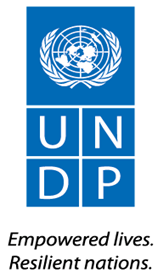 STATEMENT OF HEALTH – INDIVIDUAL CONTRACTORSName of Consultant/Individual Contractor:	      Last Name, First NameStatement of Good HealthIn accordance with the provisions of Clause 5 of the General Terms & Conditions for Individual Contractors, I am submitting this statement to certify that I am in good health and take full responsibility for the accuracy of this Statement. I am aware that information pertaining to inoculation requirements in respect of official travel to countries can be referred to at http://www.who.int/ith. I certify that my medical insurance coverage is valid for the period from       to (if applicable)      I certify that my medical insurance covers medical evacuations at Duty Station(s):         Duty Station(s) Rating:       “B through E”.  Duty stations with “A” or “H” do not require medical evacuation coverage.The name of my medical insurance carrier is:       Policy Number:        Telephone Number of Medical Insurance Carrier:        A copy of proof of insurance MUST be attached to this form. NT FOSULTANINDIVIDUAL CONTRACTORSSTATEMENT OF HEALTH – INDIVIDUAL CONTRACTORSName of Consultant/Individual Contractor:	      Last Name, First NameStatement of Good HealthIn accordance with the provisions of Clause 5 of the General Terms & Conditions for Individual Contractors, I am submitting this statement to certify that I am in good health and take full responsibility for the accuracy of this Statement. I am aware that information pertaining to inoculation requirements in respect of official travel to countries can be referred to at http://www.who.int/ith. I certify that my medical insurance coverage is valid for the period from       to (if applicable)      I certify that my medical insurance covers medical evacuations at Duty Station(s):         Duty Station(s) Rating:       “B through E”.  Duty stations with “A” or “H” do not require medical evacuation coverage.The name of my medical insurance carrier is:       Policy Number:        Telephone Number of Medical Insurance Carrier:        A copy of proof of insurance MUST be attached to this form. NT FOSULTANINDIVIDUAL CONTRACTORSSTATEMENT OF HEALTH – INDIVIDUAL CONTRACTORSName of Consultant/Individual Contractor:	      Last Name, First NameStatement of Good HealthIn accordance with the provisions of Clause 5 of the General Terms & Conditions for Individual Contractors, I am submitting this statement to certify that I am in good health and take full responsibility for the accuracy of this Statement. I am aware that information pertaining to inoculation requirements in respect of official travel to countries can be referred to at http://www.who.int/ith. I certify that my medical insurance coverage is valid for the period from       to (if applicable)      I certify that my medical insurance covers medical evacuations at Duty Station(s):         Duty Station(s) Rating:       “B through E”.  Duty stations with “A” or “H” do not require medical evacuation coverage.The name of my medical insurance carrier is:       Policy Number:        Telephone Number of Medical Insurance Carrier:        A copy of proof of insurance MUST be attached to this form. NT FOSULTANINDIVIDUAL CONTRACTORSSTATEMENT OF HEALTH – INDIVIDUAL CONTRACTORSName of Consultant/Individual Contractor:	      Last Name, First NameStatement of Good HealthIn accordance with the provisions of Clause 5 of the General Terms & Conditions for Individual Contractors, I am submitting this statement to certify that I am in good health and take full responsibility for the accuracy of this Statement. I am aware that information pertaining to inoculation requirements in respect of official travel to countries can be referred to at http://www.who.int/ith. I certify that my medical insurance coverage is valid for the period from       to (if applicable)      I certify that my medical insurance covers medical evacuations at Duty Station(s):         Duty Station(s) Rating:       “B through E”.  Duty stations with “A” or “H” do not require medical evacuation coverage.The name of my medical insurance carrier is:       Policy Number:        Telephone Number of Medical Insurance Carrier:        A copy of proof of insurance MUST be attached to this form. Signature of Consultant/Individual Contractor	DateThis statement is only valid for Consultant/Individual Contractor Contract No. IC-LBY-0013-2021Signature of Consultant/Individual Contractor	DateThis statement is only valid for Consultant/Individual Contractor Contract No. IC-LBY-0013-2021Signature of Consultant/Individual Contractor	DateThis statement is only valid for Consultant/Individual Contractor Contract No. IC-LBY-0013-2021Signature of Consultant/Individual Contractor	DateThis statement is only valid for Consultant/Individual Contractor Contract No. IC-LBY-0013-2021Signature of Officer Supervising the Contract	NameSignature of Officer Supervising the Contract	NameSignature of Officer Supervising the Contract	NameSignature of Officer Supervising the Contract	NameLBY10Business Unit Business Unit Business Unit Business Unit 